PENGEMBANGAN INSTRUMEN ASSESMEN BERFIKIR KREATIF PADA MATA PELAJARAN PKN TERINTEGRASI NILAI-NILAI PENDIDIKAN KARAKTERSKRIPSIDiajukan Untuk Melengkapi Tugas-Tugas Dan Memenuhi Syarat-Syarat Guna Memperoleh Gelar Sarjana Pendidikan (S.Pd)OLEH LELI SURYANI RAMBENPM. 171434128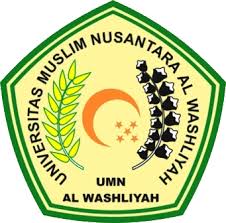 PROGRAM STUDI PENDIDIKAN GURU SEKOLAH DASAR FAKULTAS KEGURUAN DAN ILMU PENDIDIKANUNIVERSITAS MUSLIM NUSANTARA AL-WASHLIYAH MEDAN 2021